Der StromkreisAufbau einer GlühbirneEine Glühbirne hat zwei Anschlüsse:Anschluss 1 ist ganz unten, ……………….………. vom Gewinde, …..……………………… durch eine Isolierung. Anschluss 2 ist mit dem Gewinde ………………….….. verbunden.Im Glaskolben befindet sich keine Luft, sondern ein Vakuum oder ein Gas. Der Strom fließt ………..………… den Anschluss 1 zum Glühfaden und zu Anschluss 2.Setze ein: über – getrennt – unterhalb –  direkt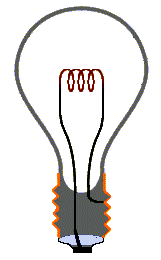 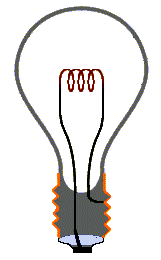 Aufgabe: Beschrifte die Glühlampe mit den Begriffen
aus dem Text oben. Elemente eines StromkreisesFür einen Stromkreises braucht man folgende Dinge:eine Stromquelle (z. B. eine Batterie)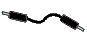 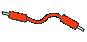 Stromleitungeneinen Verbraucher (z. B. eine Glühbirne)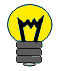 eventuell einen Schalter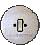 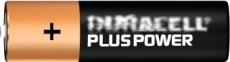 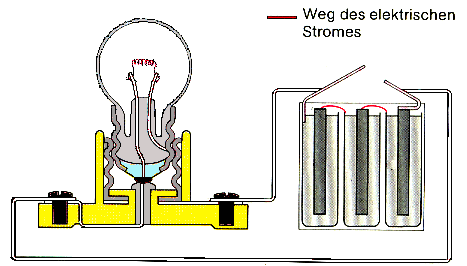 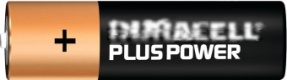 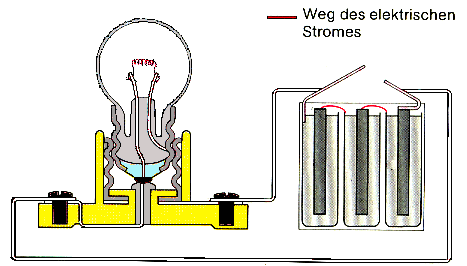 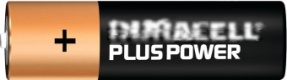 Aufgabe: Zeichne den Weg
des elektrischen Stromes
mit Bleistift in die Zeichnung.